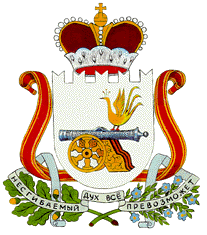                                                АДМИНИСТРАЦИЯАЛЕКСАНДРОВСКОГО СЕЛЬСКОГО ПОСЕЛЕНИЯМОНАСТЫРЩИНСКОГО  РАЙОНА  СМОЛЕНСКОЙ  ОБЛАСТИР А С П О Р Я Ж Е Н И Еот  20  марта   2017 г.  №  17О  проведении  месячника  по  пожарнойбезопасности           на             территорииАлександровского  сельского   поселенияМонастырщинского  района  Смоленскойобласти        В  целях  реализации  требований  Федеральных  законов  от  21.12.94 года  № 69-ФЗ  «О  пожарной  безопасности», от  06.10.2003  года  №  131-ФЗ «Об общих  принципах  организации  местного  самоуправления   в  Российской  Федерации»:      1. В  период  с  20  марта  по  20  апреля  текущего  года  на  территории  Александровского  сельского  поселения  Монастырщинского  района  Смоленской  области  провести  месячник  по  пожарной  безопасности.      2.  Образовать Комиссию  по  организации   и  проведению  месячника  по  пожарной  и  утвердить  ее  состав,  согласно  Приложения  № 1.      3.  В  своей  работе  Комиссии  руководствоваться  требованиями  № 69 – ФЗ «О  пожарной  безопасности» и «Положением  о  проведении  месячника  по  пожарной  безопасности», согласно  Приложения  № 2.     4. Материалы по результатам проведения  месячника  пожарной  безопасности  представить  главному  специалисту  по  делам  ГО и ЧС  Администрации  района  до  1  июня  текущего  года.     5. Контороль  за исполнением данного распоряжения оставляю за собой.Глава  муниципального  образованияАлександровского  сельского  поселенияМонастырщинского  районаСмоленской  области                                                            Т.И. Статуева                                                                      Приложение  № 1                                                                      к  распоряжению      Администрации                                                                                                                                  Александровского сельского поселения                                                                        Монастырщинского               района                                                                        Смоленской                            области                                                                                                                                                     от   20.03. 2017  г.  № 17                                                 СОСТАВкомиссии  по  организации  и  проведению  месячника  по  пожарной  безопасности  на  территории  Александровского  сельского  поселения  Монастырщинского  района  Смоленской  областиСтатуева                                     –    Глава  муниципального  образованияТатьяна  Ивановна                     Александровского сельского поселенияКуликова                                    -   директор  МУП «Коммунальник»Елена Леонидовна                      Александровского сельского поселенияКомонова                                     -  менеджер  АдминистрацииАнна  Петровна                            Александровского сельского поселенияАнтонова Наталья Алексеевна              -  старший инспектор Администрации             Александровского сельского поселенияПетроченкова Марина	                         -специалист1 категории Администрации Алексеевна                                             Александровского сельского поселенияЧистяков                                                  - заведующий  Слободским   сельским Владимир  Александрович	            клубом                                                                      Приложение  № 2                                                                      к  распоряжению      Администрации                                                                                                                                  Александровского сельского поселения                                                                        Монастырщинского               района                                                                         Смоленской                           области                                                                                                                                                     от   20.03.2017  г.  № 17ПОЛОЖЕНИЕо месячнике пожарной безопасности на территорииАлександровского сельского поселенияМонастырщинского района Смоленской области1. Задачи  месячника   1.1.Активизация работы, направленной на улучшение противопожарного состояния жилых домов.   1.2.Усиление общественного контроля за соблюдением правил пожарной безопасности в жилых домах.   1.3. Улучшение пропаганды пожарно-технических знаний среди населения.2. Организация месячника   2.1. Месячник на лучшую противопожарную работу  службу  жилищно- коммунального хозяйства Александровского сельского  поселения проводится в течение календарного месяца (с «20»  марта  2017 г. по «20»   апреля 2017 г.).   2.2. Для решения организационных вопросов проведения месячника, подведения его итогов при муниципальном образовании распоряжением создается комиссия из представителей коммунального хозяйства, работников ВДПО, сотрудников государственного пожарного надзора, пожарной части, средств массовой информации.   2.3. Комиссия в своей деятельности обязана:   2.3.1.Руководствоваться Федеральным законом «О пожарной безопасности», «Правилами пожарной безопасности в Российской Федерации», настоящим Положением и другими нормативными правовыми актами в области пожарной безопасности, утвержденных в установленном порядке.   2.3.2. Систематически проверять ход проведения месячника, результаты их рассматривать на своих заседаниях и освещать в средствах массовой информации.   2.3.3.Вносить на рассмотрение соответствующих организации предложения по улучшению противопожарного состояния объектов.   2.3.4. Подводить итоги по проведению месячника пожарной безопасности.3. Условия месячника   3.1. Проведение месячника оценивается по следующим показателям:   3.1.1. Организационно- технические мероприятия:   3.1.1.1. Строгое соблюдение противопожарного режима, на объектах, своевременная очистка территории от сгораемого мусора и тары, содержание свободными путей эвакуации из зданий и помещений, проездов по территории и подъездов к зданиям, сооружениям, водоисточникам и средствам пожаротушения.   3.1.1.2. Оборудование жилых домов средствами пожарной автоматики и содержание их в исправном состоянии.   3.1.1.3.Соблюдение правил пожарной безопасности при хранении, использовании легковоспламеняющихся и горючих жидкостей.   3.1.1.4.Своевременное выполнение противопожарных мероприятий, предложенных органами госпожнадзора.   3.1.2. Организационно- массовая работа.   3.1.2.1.Участие пожарных добровольцев в рейдах по проверке противопожарного состояния жилых домов, общежитий, зданий с массовым пребыванием людей.   3.1.2.2.Влияние профилактической работы пожарных добровольцев на состояние противопожарного режима, стабилизацию обстановки с пожарами.   3.1.2.3. Количество граждан, обученных мерам пожарной безопасности по месту жительства.   3.1.2.4.Наличие внештатных пожарных инспекторов и организация профилактической работы.   3.1.2.5.Наличие в жилищном хозяйстве специального помещения для обучения населения мерам пожарной безопасности, оборудованного необходимыми пособиями и наглядно-изобразительными материалами.   3.1.2.6.Организация общественного контроля за соблюдением правил пожарной безопасности в жилых домах и общежитиях.   3.1.2.7.Организация тематических вечеров и встреч пожарных добровольцев и ветеранов пожарной охраны с населением.   3.1.2.8. Проведение пожарными добровольцами бесед по противопожарной тематике в жилых домах и общежитиях.   3.1.2.9. Изготовление плакатов, листовок, памяток и других агитационных материалов по противопожарной тематике и распространение их пожарными добровольцами среди населения.   3.1.2.10. Наличие статей и заметок на противопожарные темы, выступление по радиовещанию и телевидению.   3.1.2.11.Организация обучения лиц, ответственных за пожарную безопасность жилых домов и общежитий.   3.1.2.12. Количество пожарных добровольцев и внештатных пожарных инспекторов, принимавших участие в рейдах, проверках, дежурствах.4. Подведение итогов месячника   4.1. Комиссия подводит итоги месячника пожарной безопасности и своими правами поощряет лиц, принимавших наиболее активное участие в его проведении.   4.2. Итоги месячника    публикуются (обнародуются) в общественных  местах  поселения  в  установленном  порядке.